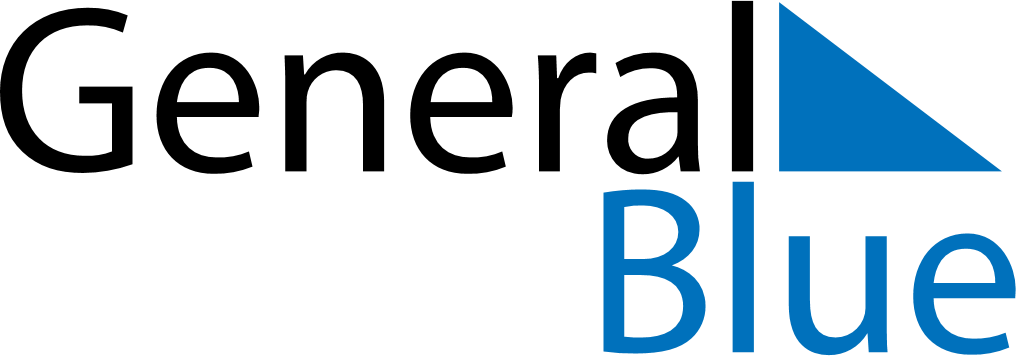 June 2019June 2019June 2019June 2019June 2019June 2019FinlandFinlandFinlandFinlandFinlandFinlandSundayMondayTuesdayWednesdayThursdayFridaySaturday123456789101112131415Pentecost16171819202122Midsummer EveMidsummer Day2324252627282930NOTES